Troy Trojans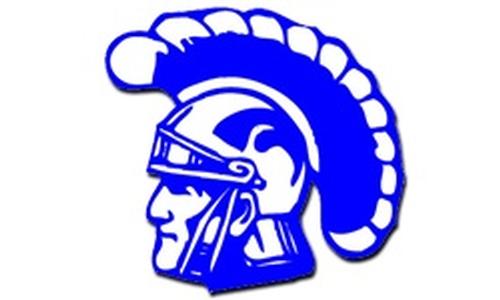 USD 429_____PERSONAL DATA_____Student Name: _____________________________________________Address: __________________________________________________Home Phone: _________________ Cell Phone: ___________________Date of Birth: _________________________Expected Date of Graduation: ____________________________Parent/Guardian Name(s): ____________________________________                                                ____________________________________FRESHMEN PRE-ENROLLMENT SHEETREQUIRED FRESHMEN COURSESELECTIVE OPTIONS*PrerequisitesELECTIVES CHOSENALTERNATE ELECTIVESSOPHOMORE PRE-ENROLLMENT SHEETREQUIRED SOPHOMORE COURSESELECTIVE OPTIONS*PrerequisitesELECTIVES CHOSENALTERNATE ELECTIVESJUNIOR PRE-ENROLLMENT SHEETREQUIRED JUNIOR COURSES      Technical School Option* (Fall & Spring)          Online Course(s)*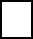 *Must submit appropriate paperwork for approval.ELECTIVE OPTIONS*PrerequisitesELECTIVES CHOSENALTERNATE ELECTIVESSENIOR PRE-ENROLLMENT SHEETREQUIRED SENIOR COURSES    Technical School Option* (Fall & Spring)        Work/Study Program*      Online Course(s)*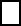 *Must submit appropriate paperwork for approval.ELECTIVE OPTIONS*PrerequisitesELECTIVES CHOSENALTERNATE ELECTIVESTroy High SchoolTechnical School ApplicationName: ______________________________   Date: ______________Absences this year: ________ GPA: ____Disciplinary Actions:Current Credits: _____Credits needed to graduate: _____Required courses needed to graduate:Projected schedule for next year:Please attach a document stating the program you want to enroll in and the reasons why you would like to take advantage of this opportunity.School Counselor Signature: ____________________________ Date: ________Principal Signature: ____________________________ Date: ________Parent Signature: ____________________________ Date: ________Student Signature: ____________________________ Date: ________Troy High SchoolTechnical College ParticipationIn order to attend the Highland Community College Technical Center the student must have excellent attendance and be a student in good standing at Troy High School. This includes that all bills and obligations must either be taken care of in full or arrangements made with the appropriate school administrator for payment or completion. They also must have attained the necessary graduation requirements on schedule in order to qualify for attending the Technical College. Failure of a graduation requirement the semester before attendance will disqualify a student for consideration. Juniors and seniors may be considered on a case-by-case basis. All students applying for attendance at the Technical College must document that the program they enroll in is an intended career choice and that they have successfully taken the related preparation courses at Troy High School. If they have not, then attendance will not be approved.All students who participate in the Technical College Program are required to use transportation provided by USD 429. Students will adhere to bus conduct rules as stated in the student handbook. Students will not drive or ride in private vehicles unless arrangements have been made in advance through the principal. A contract must be signed by the student, parent, and counselor verifying that each party is aware of this requirement.If during the school year the student is not making adequate progress at the Technical College as determined by the college and Troy High School, or if the student is in danger of academic failure, has had reported behavior issues or poor attendance, the student will be enrolled in a full schedule of classes at Troy High School and removed from the Technical College. The student may also be removed for the same causes at Troy High School.Only technical programs with tuition funded by SB 155 will be considered for approval. Unless funded by the State of Kansas or Technical College, all materials, equipment, and testing expenses will be the obligation of the student.THS Teacher Aide, Office Aide, & Cadet Teacher ApplicationPrerequisites:Must be a seniorMust have a 3.0 GPA or betterNo prior attendance issuesMust get approval of teacher, counselor, and administratorMust have passed Computer ApplicationsStudent Name: _____________________________________ Date: ___________Absences this year: ______________Current GPA: ___________Prior disciplinary issues (to be completed by administrator): ____________________________________________________________________________Year in School: _______                 Projected Date of Graduation: _________________Current Credits: ________              Number of Additional Credits Needed to Graduate: _______Courses needed to graduate: ________________________________________________________________________________________________________________________________________________________________________Position for Which You Are Applying: Teacher Aide (High School)            Office Aide              Cadet Teacher (Grade School)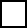 Supervising Staff Member: __________________________________ Grade Level: ________
Supervising Staff Member Signature: _________________________________ Date: ________Student Signature: _________________________________ Date: ________Administrator Signature: _________________________________ Date: ________School Counselor Signature: _________________________________ Date: ________     Student Application Approved          Student Application Not Approved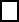 THS Teacher Aide, Office Aide, & Cadet Teacher ApplicationAs the student, I agree to:Report on time daily to my assigned teacher, office, or librarian. Aides leaving the high school building need to sign in and out in the high school office. Sign in and out of the high school and elementary offices. (Cadet teachers only.)Stay with this teacher, or on the assigned teacher task, for the entire assigned period.Report daily to class. I cannot choose to go to other activities without the daily permission of the supervising, and only on limited, necessary occasions. Maintain a professional standard. I will treat all individuals with respect and will keep all information confidential.Earn a passing grade and receive ½ credit each semester. If I am removed from the aide position for unsatisfactory performance, I will be placed in another class.I understand that the failure to follow any of the above rules will mean that I will be removed from my position as an aide and that I will not receive credit. Nor will I be able to participate in the aide program the following semester.Student Name (printed): __________________________________Student Signature: _________________________________ Date: ___________As the supervising teacher, I agree to:Review the above rules with my student aide.Take the daily attendance of my student aide.Notify the high school secretary of absences/tardies.Keep the student in my area when tasks are complete. Passes to another teacher, or the library should be rare and on a very limited basis for specific needs only. I understand that this student is under my supervision and I will know where the student is when not in my area.Notify the high school administration when a student’s performance is not satisfactory. Student’s grade will depend on performance reviews and evaluations.Supervising Teacher Name (printed): ___________________________ Grade Level: _____Supervising Teacher Signature: ________________________________ Date: __________THS Administrator Signature: _____________________________ Date: ______THS Counselor Signature: ______________________________ Date: ______THS Work/Study Program ApplicationPrerequisites:Must be a seniorMust have a 2.5 GPA or betterNo prior attendance issuesMust get approval of employer, counselor, and administratorPlace of employment must be in alignment with student’s future career or post-secondary goalsProvide a document stating your desired place of employment, describing your position and duties at this employer, and providing the reasons you would like to take advantage of this opportunityStudent Name: _____________________________________ Date: ___________Absences this year: ______________                Current GPA: ___________Prior disciplinary issues (to be completed by administrator): ____________________________________________________________________________Year in School: _______                 Projected Date of Graduation: _________________Current Credits: ________            Number of Additional Credits Needed to Graduate: _______Courses needed to graduate: ________________________________________________________________________________________________________________________________________________________Place of Desired Employment: ___________________________________________
Address of Employment: _______________________________________________________
Employer/Supervisor Name (printed): ______________________________________Employer/Supervisor Signature: ____________________________________ Date: ________Student Signature: _________________________________ Date: ________Administrator Signature: _________________________________ Date: ________School Counselor Signature: _________________________________ Date: ________      Student Application Approved           Student Application Not ApprovedTHS Work/Study Program AgreementAs the student, I agree to:Report on time daily to my place of employment. (Work/Study students leaving the high school building need to sign in and out in the high school office.)Clock in and out at place of employment to track hours and provide documentation to be kept in the student’s file.Remain at place of employment for the entire approved or assigned timeframe.Report daily to class before leaving for & after returning from (if applicable) approved place of employment. Student cannot choose to go to other activities without the daily permission of the employer & only on limited, necessary occasions. Communicate with my employer and cooperate with the school to provide necessary proof of employment, hours, and evaluation form (to be completed by the employer).Give the employer at least a week’s notice before any known future absences.Maintain a professional standard. Student will treat all individuals with respect.Earn a passing grade and receive ½ credit each semester. If I am removed from the place of employment for unsatisfactory performance, I will be placed in another class.Understand that the work/study program is a privilege that can be taken away.I understand that the failure to follow any of the above rules will mean that I will be removed from the work/study program and will not receive credit. Nor will I be able to participate in the work/study program the following semester.Student Name (printed): __________________________________Student Signature: _________________________________ Date: ___________As the employer, I agree to:Review the above rules with my student employee.Take daily attendance (date, time clocked in, & time clocked out).Notify Troy High School of any absences, late arrivals, or disciplinary issues.Keep the student at the place of employment until his/her duties are complete. Understand that the student is under my supervision. I will know where the student is and what he/she is doing while participating in the work/study program.Notify Troy High School when the student’s performance is not satisfactory.Fill out an evaluation form at the end of each semester.Place of Employment: ______________________________________Employer/Supervisor Name (printed): _________________________________Employer/Supervisor Signature: ______________________________ Date: ______THS Administrator Signature: _____________________________ Date: ______THS Counselor Signature: ______________________________ Date: ______COURSE REQUIREMENTSRequirements for Composition ICumulative “B” GPA or higher in English III18 or higher on the English portion of the ACTQualifying Placement Score**Concurrent will no longer administer the English Asset TestRequirements for College Algebra22 or higher on the Math portion of the ACT26 in Elementary Algebra Asset TestQualifying Placement ScoreRequirements for Spanish I*Cooperative in classroom settingRecommended by teachersGenuinely interested in learning foreign languageAbove average academic record*Limited to 10 students/year*Students may not transfer out of Spanish I after the month of SeptemberTroy High School Credit Requirements16 Required; 8 Electives; 24 Total CreditsAssessmentsInvolvement, Honors, Awards, & RecognitionWork Experience/Volunteer Work/Community ServiceCareer Inventories & Assessments       Kuder Navigator                            Self-Directed Search                           CareerFitter.com        

MAPP Career Assessment           ASVAB                                                    Others (specify):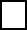 Post-Secondary Options Student Checklist 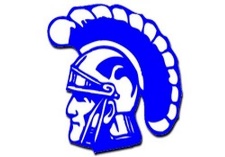 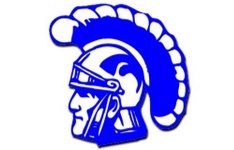 Enroll in Kuder NavigatorProgress through inventories & assessmentsResearch Career ClustersJob outlook, salary, etc.Education/Certification/Training necessary for selected careersResearch Post-Secondary OptionsCost of institution(s)Major optionsFinancial Aid/ScholarshipsDevelop 5-Year PlanInvolvement in School OrganizationsInvolvement in Field of Study or Related FieldJob ShadowVolunteer WorkCommunity InvolvementWork ExperienceTake ACTDevelop Student PortfolioDevelop ResumeParticipate in Mock InterviewsComplete Financial Literacy CourseCOURSES OFFEREDCOURSES CHOSENEnglish IEnglish IAlgebra IAlgebra IBiology IBiology IWorld History or GeographyFreshmen P.E./HealthFreshmen P.E./HealthComputer ApplicationsComputer ApplicationsElective (or Fine Art)Ag Mechanics/StructuresHorticultureArt I (Intro to Drawing)Publications*BandSpanish*ChoirStrength/ConditioningFood ScienceCOURSES OFFEREDCOURSES CHOSENEnglish IIEnglish IIGeometryGeometryEarth & SpaceEarth & SpaceElective (or Fine Art)ElectiveElectiveElectiveAg Mechanics/StructuresFood ScienceAg WeldingGraphic DesignArt I (Intro to Drawing)HorticultureArt II (Principles of Illustration)*Publications*BandSpanish*ChoirStrength/ConditioningComputer GraphicsCOURSES OFFEREDCOURSES CHOSENEnglish IIIEnglish IIIAlgebra IIAlgebra IIBiology II* or Animal Science* or Chemistry*American HistoryAmerican HistoryElective (or Credit Recovery)Elective (or Fine Art)ElectiveAg Mechanics/StructuresFood ScienceAg WeldingGraphic DesignArt I (Intro to Drawing)HorticultureArt II (Principles of Illustration)*Publications*BandSpanish*ChoirStrength/ConditioningComputer GraphicsTech WorkspaceCOURSES OFFEREDCOURSES CHOSENEnglish IVEnglish IVAlgebra II (if not yet taken)Biology II or Animal Science* or Chemistry* (if not yet taken)American GovernmentAmerican GovernmentElective (or Credit Recovery)Elective (or Fine Art)ElectiveAg Mechanics/StructuresComputer GraphicsAg Welding/Advanced Ag WeldingFood ScienceArt I (Intro to Drawing)Graphic DesignArt II (Principles of Illustration)HorticultureBandPublications*ChoirSpanish*College Comp I & IIStrength/ConditioningCollege PsychologyTeacher’s Aide/Office Aide/Cadet Teacher*College Public SpeakingTech Workspace4 Cr. EnglishEnglish I____ ____English I____ ____English II____ ____English II____ ____English III____ ____English III____ ____English IV____ ____English IV____ ____3 Cr. Social ScienceWorld History____ ____World History____ ____Geography____ ____Geography____ ____Am. History____ ____Am. History____ ____Am. Gov’t____ ____Am. Gov’t____ ____3 Cr. MathAlgebra I____ ____Algebra I____ ____Geometry____ ____Geometry____ ____Algebra II____ ____Algebra II____ ____3 Cr. Natural ScienceBiology I____ ____Biology I____ ____Earth & Space____ ____Earth & Space____ ____Biology II____ ____Biology II____ ____Chemistry____ ____Chemistry____ ____1 Cr. Physical EducationFreshmen P.E.____ ____Freshmen P.E.____ ____1 Cr. ComputersComp. Apps____ ____Comp. Apps____ ____1 Cr. Fine ArtsIntro to Drawing____ ____Intro to Drawing____ ____Prin. of Illustration____ ____Prin. of Illustration____ ____Choir____ ____Choir____ ____Band____ ____Band____ ____8 Cr. ElectivesQualified Admissions RequirementsKansas ScholarsCurriculum4 Units of English4 Units of English3 Units of Natural Science(Must include Chemistry or Physics)3 Units of Natural Science(Must include Biology, Chemistry, & Physics)3 Units of Math(Including Algebra I, Geometry, Algebra II, or any course with Alg II as a prerequisite AND an ACT score of 22 in Math; OR 4 approved units, one taken in the graduating year designed to prepare students for college)4 Units of Math(4 approved units, starting with Algebra I)3 Units of Social Studies3 Units of Social Studies3 Additional Units of Electives2 Units of Same Foreign Language(Latin & Sign Language are accepted)ACT score of 21 or higher; OR SAT score of 980; OR graduate top 1/3 of class; AND GPA of 2.0 or higher on any college credit taken in high school.ASSETMAPReading & MathMAPReading & MathASVABCOMPASSOtherDate TakenScoreScoreScoreScoreACT DateCompositeEnglishMathSTEMScienceReadingYEARGPAClub/Organization7th Grade8th Grade9th Grade10th Grade11th Grade12th GradeEmployerDate or Year(s)AddressSupervisorGrade LevelAssessmentCareer ClusterInterestsPossible CareersCollege Majors/ Certifications/TrainingPost-Secondary OptionsPursueY/NTechnical SchoolCommunity College4 Year UniversityMilitaryWork ForceOther9th Grade10th Grade11th Grade12th GradePost-Secondary InstitutionTuition/Books/Additional Cost(s)Financial Aid/Grants/LoansScholarships